Demande de dérogation à la sectorisation en collège – ENTREE EN 6°  Rentrée scolaire 2018Date de la demande :……/…………/………	Signature des parents ou tuteurs légaux (obligatoire)                                                                                                                                  Annexe 3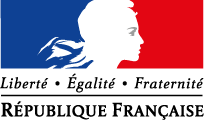 Division des élèves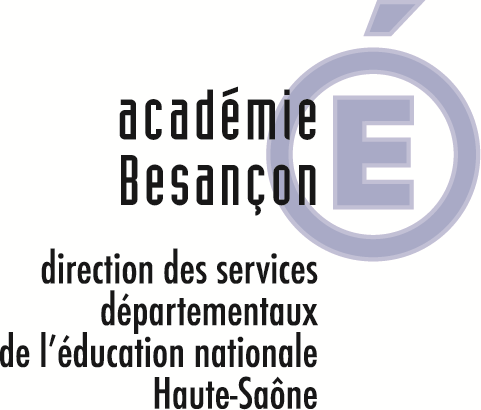 A remettre au directeur d’école pour le 26 mars 2018 dernier délai A remettre au directeur d’école pour le 26 mars 2018 dernier délai DemandeurDemandeurNOM de l’élève :…………………………………………….…….Nom, prénom et coordonnées du représentant légal : ………………………………………………………………..………………………………………………………………..………………………………………………………………..………………………………………………………………..Téléphone : ………………………………………………………………………………………………………………………Prénom de l’élève : ………………………………………………Ecole fréquentée en 2017-2018 …………………………………………………………………………………………………………Niveau fréquenté en 2017-2018 :……………………………….Date de naissance : ………………………………………………L.V.1 : ……………………….    Nom, prénom et coordonnées du représentant légal : ………………………………………………………………..………………………………………………………………..………………………………………………………………..………………………………………………………………..Téléphone : ………………………………………………………………………………………………………………………Adresse de l’élève au 01/09/2018: …………………………………………………………………………………………………………………………………………………………..…………………………………………………………………………………………………………………Adresse de l’élève au 01/09/2018: …………………………………………………………………………………………………………………………………………………………..…………………………………………………………………………………………………………………Collège Public de Secteur (l’établissement de secteur est déterminé par le domicile de la famille et non par l’école fréquentée ou l’adresse professionnelle des parents) : ……………………………………………………………………..……………………………………………………………………Collège Public demandé par dérogation :………………………………………………………………….………………………………………………………………….Critères prioritaires (cocher la case correspondante):1- 	élèves souffrant d’un handicap (notification de la Maison Départementale des Personnes Handicapées à joindre)2- 	élèves bénéficiant d’une prise en charge médicale importante à proximité de l’établissement demandé (certificat médical obligatoire)3-         élèves boursiers ou susceptibles d’être boursiers sur critères sociaux et boursiers au mérite à la rentrée 2018 (joindre impérativement une copie l’avis d’imposition sur les revenus de 2016).4- 	élèves dont un frère ou une sœur est scolarisé(e) dans l’établissement souhaité, excepté en 3ème: (joindre certificat de scolarité). Préciser son nom et prénom : ……………………………………………………............................5- 	élève dont le domicile, en limite de zone de desserte, est proche de l’établissement souhaité (joindre justificatif de domicile).6- 	élèves devant suivre un parcours scolaire particulier (continuité de la langue vivante, section sportive ou internat – joindre un courrier explicatif).Critères prioritaires (cocher la case correspondante):1- 	élèves souffrant d’un handicap (notification de la Maison Départementale des Personnes Handicapées à joindre)2- 	élèves bénéficiant d’une prise en charge médicale importante à proximité de l’établissement demandé (certificat médical obligatoire)3-         élèves boursiers ou susceptibles d’être boursiers sur critères sociaux et boursiers au mérite à la rentrée 2018 (joindre impérativement une copie l’avis d’imposition sur les revenus de 2016).4- 	élèves dont un frère ou une sœur est scolarisé(e) dans l’établissement souhaité, excepté en 3ème: (joindre certificat de scolarité). Préciser son nom et prénom : ……………………………………………………............................5- 	élève dont le domicile, en limite de zone de desserte, est proche de l’établissement souhaité (joindre justificatif de domicile).6- 	élèves devant suivre un parcours scolaire particulier (continuité de la langue vivante, section sportive ou internat – joindre un courrier explicatif).Critères prioritaires (cocher la case correspondante):1- 	élèves souffrant d’un handicap (notification de la Maison Départementale des Personnes Handicapées à joindre)2- 	élèves bénéficiant d’une prise en charge médicale importante à proximité de l’établissement demandé (certificat médical obligatoire)3-         élèves boursiers ou susceptibles d’être boursiers sur critères sociaux et boursiers au mérite à la rentrée 2018 (joindre impérativement une copie l’avis d’imposition sur les revenus de 2016).4- 	élèves dont un frère ou une sœur est scolarisé(e) dans l’établissement souhaité, excepté en 3ème: (joindre certificat de scolarité). Préciser son nom et prénom : ……………………………………………………............................5- 	élève dont le domicile, en limite de zone de desserte, est proche de l’établissement souhaité (joindre justificatif de domicile).6- 	élèves devant suivre un parcours scolaire particulier (continuité de la langue vivante, section sportive ou internat – joindre un courrier explicatif).Les demandes de dérogations sont traitées par la division des élèves de la DSDEN de la Haute-Saône. La notification d’affectation transmise à compter du 11 juin 2018 vaut réponse à la demande de dérogation. En cas de refus, un courrier argumenté de la Directrice académique sera transmis, précisant notamment les voies et délais de recours.